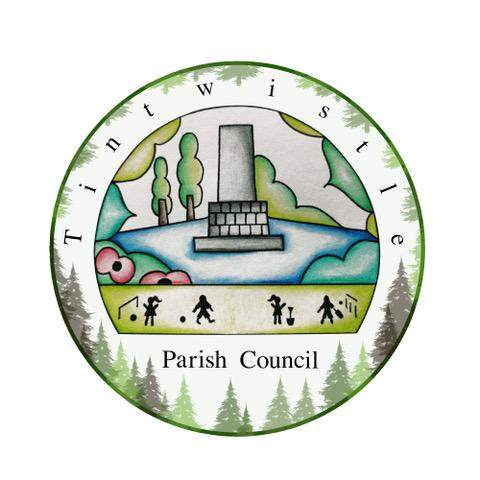                                  Council Offices	Sexton Street Portacabin New RoadTintwistleGlossopDerbyshireSK13 1JN               19th January 2022                          AGENDADear Councillor,		You are hereby invited to attend a meeting of Tintwistle Parish Council to be held on Monday 24th January 2022 at 7.30pm to discuss the following business:-Yours sincerelyClerk and Financial Officer to the CouncilTo receive apologies.To discuss the Precept for 2022/2023. To agree on the procedures and way forward for the recruitment of a Parish Clerk/RFO.Request for the market profit funds to be transferred to the new community centre bank account.Date of next meeting.